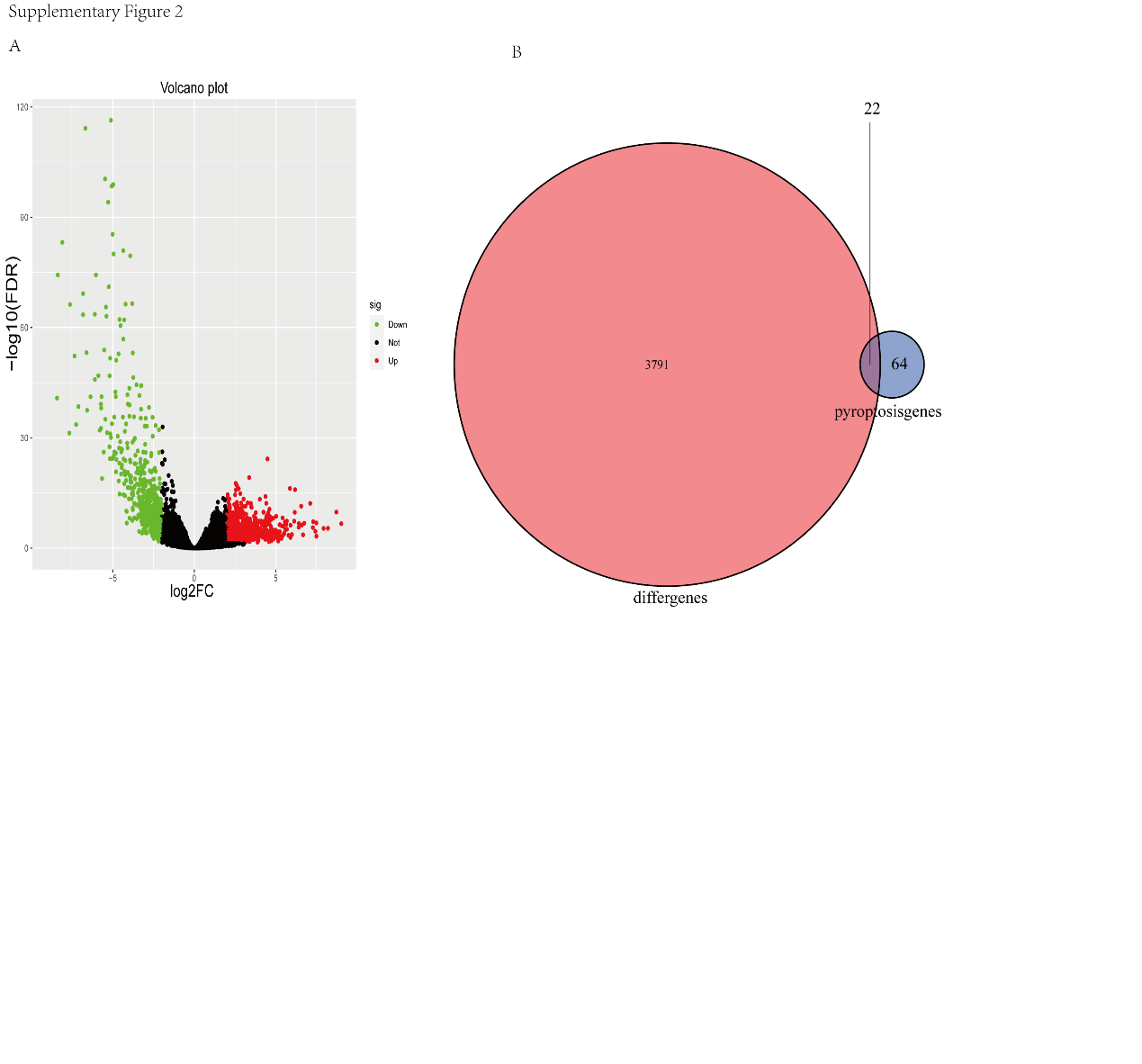 Supplementary Figure 2: Getting DEPAGs. (A) Downregulated, no differentially expressed and upregulated genes of KIRC samples in the training dataset were shown in the volcano plot, which were represented by green, black and red dots, respectively. (B) The Venn diagram shown the intersection of differentially expressed genes with pyroptosis-associated genes.